Додатокдо проекту рішення виконавчого комітетувід                               № ПЕРЕЛІКЗамовників, яким дозволено розміщення соціальної реклами       Начальник управління архітектури та містобудування Сумської міської ради –головний архітектор														А.В. Кривцов№ з/пЗамовник соціальної рекламиТип рекламного засобуКількість, од. (щомісячно)ПеріодрозміщенняВласник рекламних засобів, на яких планується розміщення соціальної реклами, інші приміткиМакет1.ГО «Фонд по формуванню здорового способу життя «Центр Здорової Молоді» Білборд3м х 6мСіті-лайт1,2м х 1,8м22з моменту прийняття рішення –вересень 2018Сюжети на тему «Профілактика алко та наркозалежності серед молоді в місті Суми», в яких вказано номер телефону цілодобової гарячої лінії зв’язку для громадян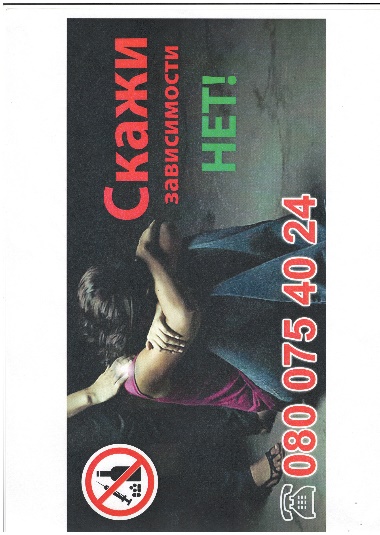 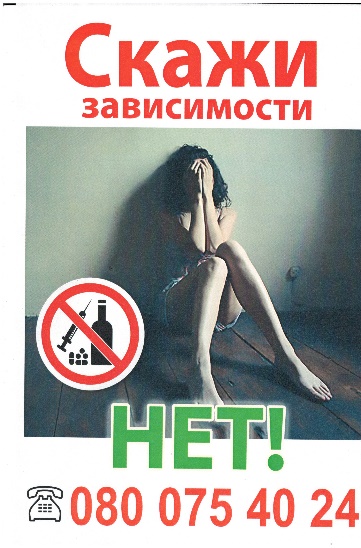 